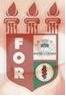 PLANILHA PARA CADASTROS DE LIVROS  BIBLIOTECA MARIA APARECIDA POURCHET CAMPOS        Classificação:      616.314                                   Código:	  3295Cutter:         R771a                                               Data: Turma 2014Autor(s):  Rodrigues, Maria Eduarda Machado                  Pires, Maria Gabriela LopesTitulo:  Avaliação do conhecimento dos cardiologistas sobre a relação entre doença periodontal e a doença cardíacaOrientador(a):  Prof. Alisson Guedes PessoaCoorientador(a): Edição:  1ª        Editora  Ed. Do Autor     Local:  Recife    Ano:  2013  Páginas:  35Notas:  TCC – 1ª Turma graduação - 2014